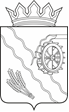 Дума Шегарского районаТомской областиРЕШЕНИЕс. Мельниково   24.10.2023г.                                                                                      № 342	О ходе реализации муниципальной программы «Профилактика террористической и экстремистской деятельности на территории Шегарского района на период 2021 -2023 годы» за 2022 год и девять месяцев 2023 года        Рассмотрев и обсудив представленную информацию о ходе реализации муниципальной программы «Профилактика террористической и экстремистской деятельности на территории Шегарского района на период 2021 -2023 годы» за 2022 год и девять месяцев 2023 года,ДУМА ШЕГАРСКОГО РАЙОНА РЕШИЛА:        Принять к сведению информацию о ходе реализации муниципальной программы «Профилактика террористической и экстремистской деятельности на территории Шегарского района на период 2021 -2023 годы» за 2022 год и девять месяцев 2023 года.  Председатель Думы Шегарского района                        Л.И. НистерюкО ходе реализации муниципальной программы«Профилактика террористической и экстремистской деятельности на территории Шегарского района на период 2021- 2023 годов»за 2022 год и девять месяцев 2023 года.Цели Программы.         Целью Программы является разработка и реализация системы дополнительных мер профилактики проявлений терроризма и экстремизма, противодействия распространению идеологии терроризма и экстремизма, для обеспечения защиты личности и общества за счет повышения эффективности координации взаимодействия органов федеральных органов исполнительной власти, органов местного самоуправления и организаций в этой деятельности.        Для достижения указанных целей требуется решение следующих задач:- информационно-пропагандистские мероприятия по разъяснению сущности терроризма и его общественной опасности, а также по формированию у граждан неприятия идеологии терроризма;- обеспечение выполнения требований к антитеррористической защищенности объектов, находящихся в муниципальной собственности или в ведении органов местного самоуправления.Объемы и источники финансирования Программы.       Из бюджета Шегарского района на реализацию программных мероприятий в 2022 году финансовые средства не выделялись, в 2023 году выделено 10443,0 тыс.руб.Ожидаемые конечные результаты реализации Программы.        Улучшение защищенности общества и технической оснащенности объектов муниципальной собственности по предотвращению возникновения террористической угрозы.        Повышение организационно-методического уровня разработки и внедрения в систему образования всех ступеней программ и учебных материалов, воспитывающих подрастающее поколение в духе миролюбия, веротерпимости и толерантности, а также формирующих нормы социального поведения, характерные для гражданского общества.        Расширение сферы привлечения граждан, средств массовой информации и общественных объединений для обеспечения максимальной эффективности деятельности по профилактике проявлений терроризма и экстремизма, проведение воспитательной, пропагандистской работы с населением Шегарского района, направленной на предупреждение террористической и экстремистской деятельности.Итоги реализация программы в 2022 и 2023 годах.       На реализацию мероприятий муниципальной программы «Профилактика террористической и экстремистской деятельности на территории Шегарского района на период 2021- 2023 годов» в 2022 году финансовые средства не выделялись, в 2023 году выделено 10443,0 тыс.руб.       Цели муниципальной программы в 2022 и 2023 годах - профилактика терроризма, а также минимизации и ликвидация последствий его проявлений на территории муниципального образования «Шегарский район», достигнуты в полном объеме. Об этом говорят показатели по ожидаемым результатам программы:       1. Проведение мероприятий, направленных на неприятие в обществе идей экстремизма и терроризма, поддержание на территории Шегарского района стабильной обстановки. Общественно - политическая обстановка на территории муниципального образования «Шегарский район» оценивается, как стабильная.       2. В соответствии с требованиями к антитеррористической защищенности объектов, находящихся в муниципальной собственности или в ведении органов местного самоуправления обеспечена защита:- в 2022 году планово – 2 объект, фактически – 0 объектов;- в 2023 году планово – 4 объект, фактически – 6 объектов.     Финансовые средства в размере 10443,0 тыс.руб. выделены МКУ «Управление образования Администрации Шегарского района», с целью обеспечения выполнения требований к антитеррористической защищенности объектов, находящихся в муниципальной собственности или в ведении органов местного самоуправления, для приведения в нормативное состояние наружного ограждения территории муниципальных организаций и учреждений (включая разработку и экспертизу проектно – сметной документации).      Средства (10443,0 тыс.руб.) распределены следующим образом:-МКОУ «Детский сад Лесная дача» - 1766,45202 тыс.руб.;-МОКУ «Вороновская НОШ» - 2171,29199 тыс.руб.;-МКОУ «Маркеловская СОШ» - 1445,13457 тыс.руб.;-МКОУ «Бабарыкинская СОШ» - 1425,12808 тыс.руб.-МКОУ «Гусевская СОШ» - 1189,11989 тыс.руб;-МКОУ «Трубачевская ООШ» - 2445,87345 тыс.руб.